НЕЗАБЫВАЕМЫЙ САНКТ-ПЕТЕРБУРГ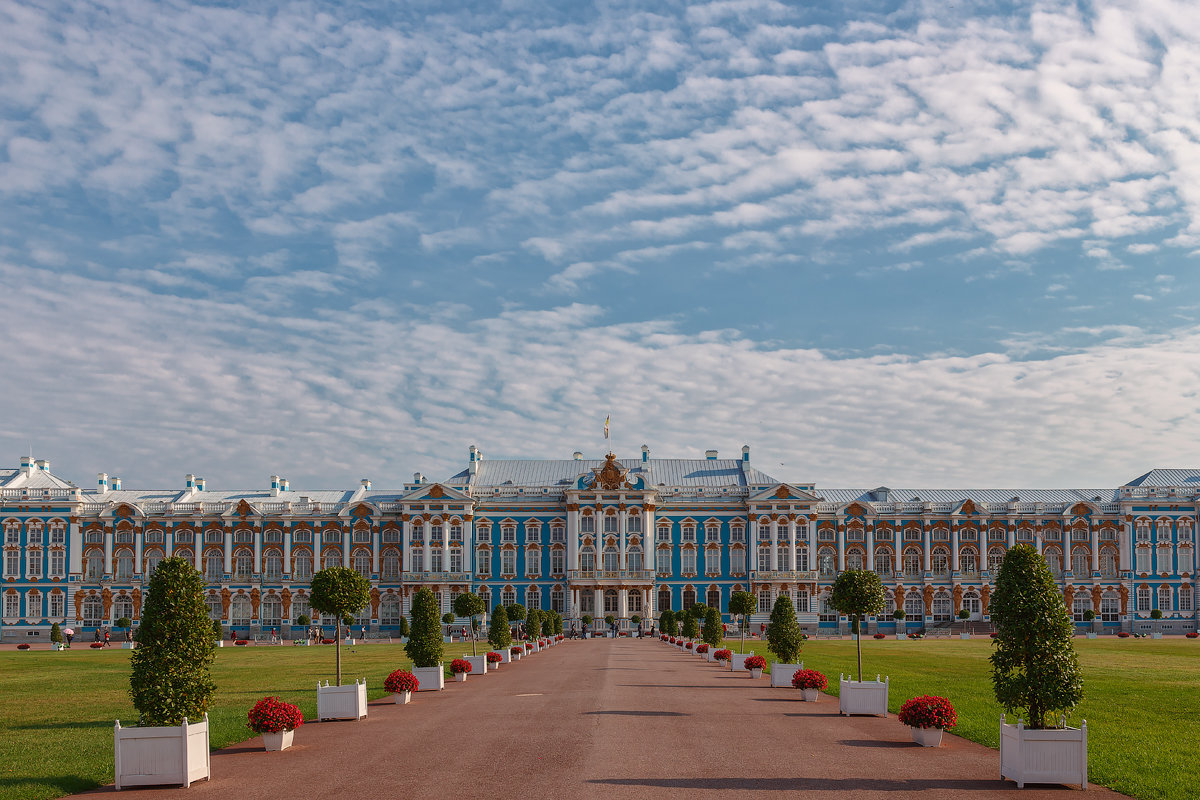 май-сентябрь 20191 день.Встреча группы на вокзале у вагона.Завтрак в кафе.Трассовая экскурсия.Прибытие в Страую Ладогу.Посещение Староладожской крепости с экспозицией Воротной башни. Сердцем Старой Ладоги является древняя Староладожская крепость, стоящая на месте впадения реки Елена (Ладожка) в Волхов. Как считалось ранее, Каменная крепость была заложена в 1114 году, однако последние раскопки показали, что первая крепость была деревянной, возведенная или Олегом Вещим, или еще при Рюрике, на рубеже IX-Х вв. И только в 1114 году на ее месте новгородский князь Мстислав Великий и посадник Павел заложили каменную крепость (самую древнюю на Руси и во всей восточной Европе) со стенами восьмиметровой высоты и двухметровой толщины. Крепость служила защитой жителям и обороняла северные границы Руси. Не раз норманны и южнофинские племена приходили не только с мирными миссиями, но и с набегами. Таким образом, историческое значение Ладоги заключалось в том, что ее основание и развитие обеспечило Руси свободный выход к Балтике и закрепление за страной приневско-ладожских земель.Обед в кафе.Возвращение в Санкт-Петербург. Размещение в гостинице выбранной категории.2 день.Завтрак в ресторане гостиницы.Встреча с гидом в холле гостиницы.Экскурсия в Шереметьевский дворец - один из дворцов графов Шереметевых в Петербурге, получивший своё название по реке Фонтанке, на берегу которой он стоит. До 1917 года Шереметевский дворец и усадьба принадлежали пяти поколениям старшей (графской) ветви рода Шереметевых.Экскурсия во Дворец фон Дервиза (великого князя Андрея Владимировича), театр «Санктъ-Петербургъ Опера» - История застройки территории, где впоследствии был возведен дворец фон Дервиза, восходит к началу 20-х гг. XVIII в. Английская набережная тогда называлась Нижней, и большим участком земли в этом районе Петербурга владел Иван Полянский. Потом набережную назвали Галерной, а двухэтажным домом «на подвалах с высоким крыльцом и покатой крышей и тринадцатью окнами по фасаду» стал владеть его сын, адмирал Александр Иванович Полянский. Он был женат на Елизавете Воронцовой — бывшей фаворитке императора Петра III. В 1818 г. умер последний из рода, А. А. Полянский. Прямых наследников у него не было, и при разделе имущества между дальними родственниками дом отошел к семейству Всеволожских.Обед в кафе.3 день.Завтрак в ресторане гостиницы. Освобождение номеров.Встреча с гидом в холле гостиницы. Экскурсия в Екатерининский дворец с посещением агатовых комнат - В числе роскошных комнат Екатерининского дворца оригинальны и драгоценны яшмовые и порфирные кабинеты, известные под именем "Агатовых комнат" в верхней части павильона "Холодных бань" или Терм Камерона. Здание Холодной бани с “Агатовыми комнатами” было построено для императрицы Екатерины II в 1780-1788 гг. архитектором Чарльзом Камероном и стало одним из его лучших произведений. Оно занимает центральное место в комплексе Терм Камерона и является, вкупе с Камероновой галереей, единственной постройкой этого архитектора, сохранившейся в первоначальном виде. Изысканность архитектурного убранства и редкостная отделка интерьеров второго этажа Холодных бань всегда вызывали огромный интерес специалистов и любителей искусства.Обед в кафе.Возвращение в город.Окончание программы на вокзале.Стоимость программы на человека при группе:В стоимость программы входит:-проживание в гостинице выбранной категории; -питание по программе (3 завтрака, 3 обеда);-транспортное обслуживание; -экскурсионное обслуживание и услуги гида по программе.В стоимость программы не входит:-проезд до/от Санкт-Петербурга;РазмещениеСтоимостьСтоимостьРазмещение15+140+2Мини-отель / Ведомственная гостиница1334511090Гостиница***1452012535